УКРАЇНАФЕДОРІВСЬКА СІЛЬСЬКА РАДАПОЛОГІВСЬКОГО РАЙОНУ ЗАПОРІЗЬКОЇ ОБЛАСТІсьомого скликаннятридцять шоста сесія                                                          РІШЕННЯ19 червня 2018року                                                                                   №19с.ФедорівкаПро затвердження Генерального плану та плану зонування с.Федорівка Пологівського району Запорізької області      Розглянувши матеріали проекту Генерального плану з зонінгом села Федорівка, розробленого ФОП «Лукашева О.А.» , з метою забезпечення планомірного, економічного, обґрунтованого і комплексного розвитку села , підвищення  рівня благоустрою та створення сприятливих умов життєдіяльності населення, відповідно до ст. ст. 16, 17 Закону України «Про регулювання містобудівної діяльності», ст. ст. 26, 59 Закону України «Про місцеве самоврядування в Україні», ст. 19, 25, 46 Закону України «Про землеустрій», ст. 12, 122, 173, 174 Земельного кодексу України, взявши до уваги протокол громадського обговорення Генерального плану та плану зонування села Федорівка , протокол  засідання архітектурно-містобудівної ради при Управлінні містобудування та архітектури  Запорізької обласної державної адміністрації, Федорівська сільська рада  В И Р І Ш И Л А : 1. Затвердити документацію «Генеральний план та план зонування с.Федорівка Пологівського району Запорізької  області» існуючою загальною площею села 1016,7 га.2. Вважати таким, що втратив чинність попередній Генеральний план села Федорівка  Пологівського району Запорізької області області.3. Виконавчому комітету сільської ради:3.1. довести зміст даного рішення до жителів  сільської ради шляхом його оприлюднення на офіційному Web-сайті сільської ради та  в засобах масової інформації. 3.2. забезпечити загальну доступність матеріалів Генерального плану шляхом його розміщення на офіційному Web-сайті Федорівської  сільської ради. 4. Дане рішення набирає чинності з моменту його оприлюднення.5. Контроль за виконанням даного рішення  покласти на постійну комісію з питань охорони навколишнього середовища та регулювання  земельних відносин.    Сільський голова                                Черноус В.І.       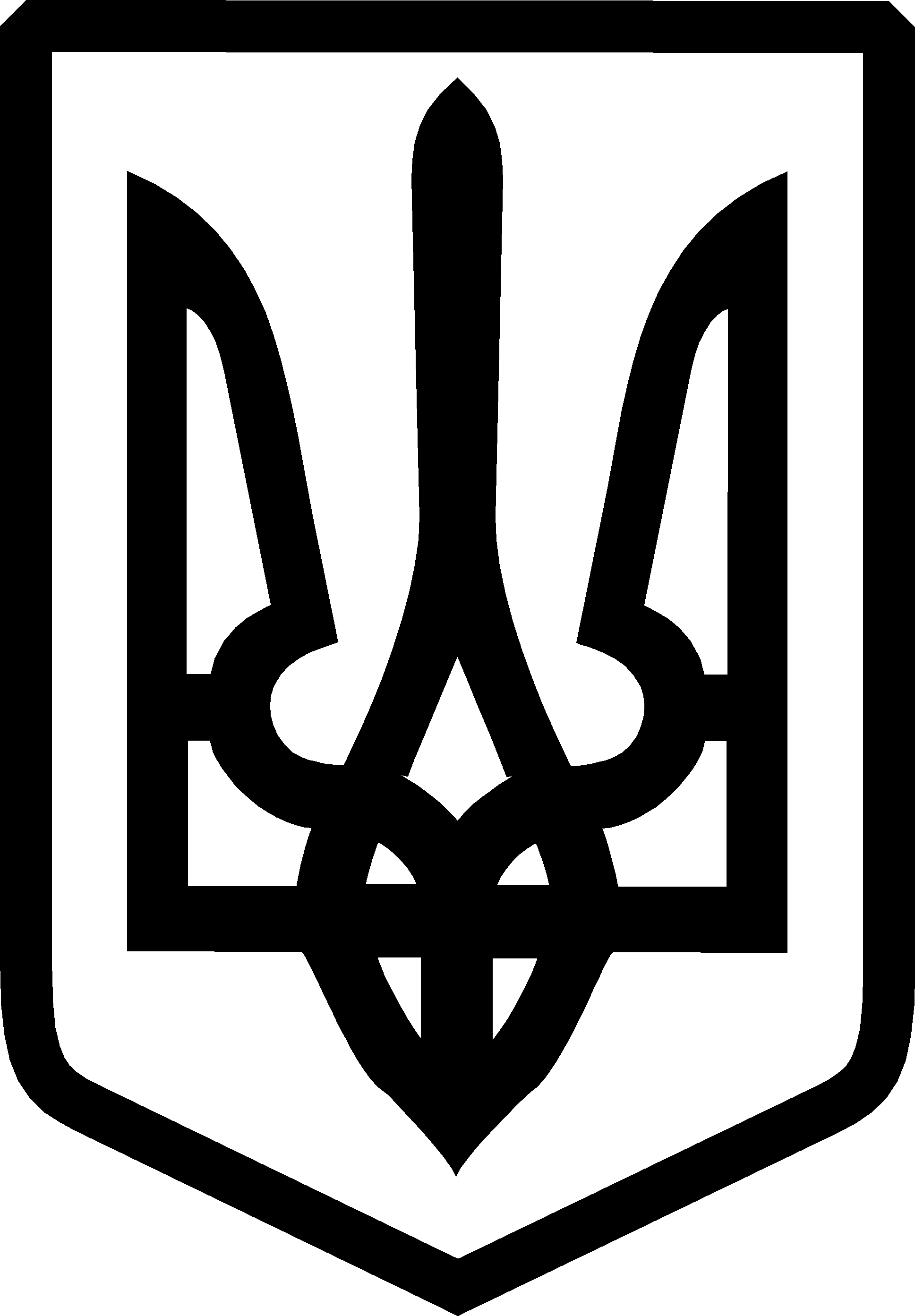 